                                                                   ProjektasPANEVĖŽIO RAJONO SAVIVALDYBĖS TARYBA SPRENDIMASDĖL PANEVĖŽIO RAJONO SAVIVALDYBĖS TARYBOS 2016 M. VASARIO 18 D. SPRENDIMO NR. T-31 „DĖL PANEVĖŽIO RAJONO SAVIVALDYBĖS 2016 M. APLINKOS APSAUGOS RĖMIMO SPECIALIOSIOS PROGRAMOS PATVIRTINIMO“ PAKEITIMO2016 m. lapkričio 17 d. Nr. T-PanevėžysVadovaudamasi Lietuvos Respublikos vietos savivaldos įstatymo 18 straipsnio 1 dalimi, Savivaldybės taryba n u s p r e n d ž i a:             1. Pakeisti Panevėžio rajono savivaldybės 2016 m. aplinkos apsaugos rėmimo specialiąją programą ir išdėstyti ją nauja redakcija (pridedama).             2. Pripažinti netekusiu galios Savivaldybės tarybos 2016 m. vasario 18 d. sprendimą 
Nr. T-31 ,,Dėl Panevėžio rajono savivaldybės 2016 m. aplinkos apsaugos rėmimo specialiosios programos patvirtinimo“.Sigita Biveinienė2016-11-04                                                                                    PATVIRTINTAPanevėžio rajono savivaldybės tarybos2016 m. vasario 18 d. sprendimu Nr. T-31(Savivaldybės tarybos 2016 m. lapkričio 17 d.sprendimo Nr. T-redakcija)PANEVĖŽIO RAJONO SAVIVALDYBĖS 2016 METŲ APLINKOS APSAUGOS RĖMIMO SPECIALIOJI PROGRAMAPAJAMOSLėšų likutis 2016-01-01: 51 387 eurai, iš t. sk. 19 929 eurai mokestis už medžiojamųjų gyvūnų išteklių naudojimą.2016 m. programos lėšos – 182 387 eurai.IŠLAIDOSVisos išlaidos – 182 387 eurai.PANEVĖŽIO RAJONO SAVIVALDYBĖS ADMINISTRACIJOSARCHITEKTŪROS SKYRIUSPanevėžio rajono savivaldybės tarybaiAIŠKINAMASIS RAŠTAS DĖL SPRENDIMO „DĖL PANEVĖŽIO RAJONO SAVIVALDYBĖS TARYBOS 2016 M. VASARIO 18 D. SPRENDIMO NR. T-31 „DĖL PANEVĖŽIO RAJONO SAVIVALDYBĖS 2016 M. APLINKOS APSAUGOS RĖMIMO SPECIALIOSIOS PROGRAMOS PATVIRTINIMO“ PAKEITIMO“ PROJEKTO2016 m. lapkričio 4 d.PanevėžysProjekto rengimą paskatinusios priežastys	Įvertinus faktiškai gautas lėšas, tikslinamos 2016 m. aplinkos apsaugos rėmimo specialiosios programos pajamos ir išlaidos: mokestis už aplinkos teršimą sudaro 46 000,0 eurus, mokestis už medžiojamųjų gyvūnų išteklius 30 000,0 eurų, mokestis už valstybinius gamtos išteklius didinamas iki 55 000,0 eurų (vietoje planuotų 20 000,0 eurų), 2016 m. programos lėšos didėja 35 000 eurais, iš viso yra 182 387 eurai.Sprendimo projekto esmė ir tikslai	Šiuo Tarybos sprendimu siūloma patikslinti 2016 m. Panevėžio rajono savivaldybės aplinkos apsaugos specialiosios programos pajamas ir išlaidas.Kokių pozityvių rezultatų laukiamaBus patikslintos 2016 m. Panevėžio rajono savivaldybės aplinkos apsaugos specialiosios programos pajamos ir išlaidos.Galimos neigiamos pasekmės priėmus projektą, kokių priemonių reikėtų imtis, kad tokių pasekmių būtų išvengta.	Neigiamų pasekmių nenumatoma.Kokius galiojančius teisės aktus būtina pakeisti ar panaikinti, priėmus teikiamą projektąNėra.Reikiami paskaičiavimai, išlaidų sąmatos bei finansavimo šaltiniai, reikalingi sprendimui įgyvendinti	Želdynų ir želdinių tvarkymui ir priežiūrai skiriamos lėšos didėja 7 050 Eur. Planuotos lėšos šiai priemonei didinamos iki 14 000 Eur. Vandens tiekimo ir nuotekų šalinimo sistemų remontui, rekonstravimui, įsigijimui, plėtrai didėja 4 000 Eur. Planuotos lėšos šiai priemonei didinamos iki 
16 000 Eur. Ekologinės spaudos prenumeravimui, ekologiniam švietimui, aplinkos apsaugos renginių organizavimui skiriamos lėšos didėja 3 000 Eur. Planuotos lėšos šiai priemonei didinamos iki 6 300 Eur.Vandens telkinių, jų pakrančių tvarkymui ir priežiūrai skiriamos lėšos didėja 
23 400 Eur. Planuotos lėšos šiai priemonei didinamos iki 53 930 Eur. Aplinkos monitoringo, prevencinių priemonių įsigijimui siūloma skirti 4 600 Eur. Už šias lėšas planuojama įsigyti išmetamųjų dūmų – dujų analizatorių.Vyr. specialistė								Sigita Biveinienė  Nr.                   Pajamų šaltiniaiPajamos(eurais)1.Mokesčiai už aplinkos teršimą46 0002.Mokestis už medžiojamųjų gyvūnų išteklių naudojimą30 0003.Mokestis už valstybinius gamtos išteklius55 000Iš viso pajamų131 000Nr.Išlaidų straipsniaiIšlaidos (eurais)123I. Aplinkos kokybės gerinimo ir apsaugos, atliekų tvarkymo infrastruktūros, plėtros, atliekų, kurių turėtojo nustatyti neįmanoma arba kuris neegzistuoja, tvarkymo priemonėms, aplinkos monitoringo, prevencinėms, aplinkos atkūrimo priemonėms, visuomenės švietimui ir mokymui aplinkosaugos klausimaisI. Aplinkos kokybės gerinimo ir apsaugos, atliekų tvarkymo infrastruktūros, plėtros, atliekų, kurių turėtojo nustatyti neįmanoma arba kuris neegzistuoja, tvarkymo priemonėms, aplinkos monitoringo, prevencinėms, aplinkos atkūrimo priemonėms, visuomenės švietimui ir mokymui aplinkosaugos klausimaisI. Aplinkos kokybės gerinimo ir apsaugos, atliekų tvarkymo infrastruktūros, plėtros, atliekų, kurių turėtojo nustatyti neįmanoma arba kuris neegzistuoja, tvarkymo priemonėms, aplinkos monitoringo, prevencinėms, aplinkos atkūrimo priemonėms, visuomenės švietimui ir mokymui aplinkosaugos klausimais1.Želdynų ir želdinių tvarkymui ir priežiūrai13 2002.Vandens tiekimo ir nuotekų šalinimo sistemų remontui, rekonstravimui, įsigijimui, plėtrai16 0003.Užterštoms teritorijoms sutvarkyti15 2004.Ekologinės spaudos prenumeravimui, ekologiniam švietimui, aplinkos apsaugos renginių organizavimui6 3005.Vandens telkinių ir jų pakrančių tvarkymui bei priežiūrai53 930 6.Aplinkos monitoringo, prevencinių priemonių įsigijimui4 600Visos I straipsnio išlaidos109 230II. Savivaldybės visuomenės sveikatos rėmimo specialiajai programaiII. Savivaldybės visuomenės sveikatos rėmimo specialiajai programaiII. Savivaldybės visuomenės sveikatos rėmimo specialiajai programaiVisos II straipsnio išlaidos23 228III. Priemonėms, numatytoms Lietuvos Respublikos medžioklės įstatyme, kurios pagal Lietuvos Respublikos savivaldybės aplinkos apsaugos rėmimo specialiosios programos įstatymą gali būti finansuojamos šios programos lėšomisIII. Priemonėms, numatytoms Lietuvos Respublikos medžioklės įstatyme, kurios pagal Lietuvos Respublikos savivaldybės aplinkos apsaugos rėmimo specialiosios programos įstatymą gali būti finansuojamos šios programos lėšomisIII. Priemonėms, numatytoms Lietuvos Respublikos medžioklės įstatyme, kurios pagal Lietuvos Respublikos savivaldybės aplinkos apsaugos rėmimo specialiosios programos įstatymą gali būti finansuojamos šios programos lėšomis1.Miško želdinių apsaugai skirtų priemonių panaudojimui47 9292. Vilkų ūkiniams gyvūnams padarytos žalos atlyginimui2 000Visos III straipsnio išlaidos49 929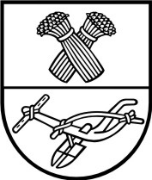 